APPENDIX 7DOCUMENTATION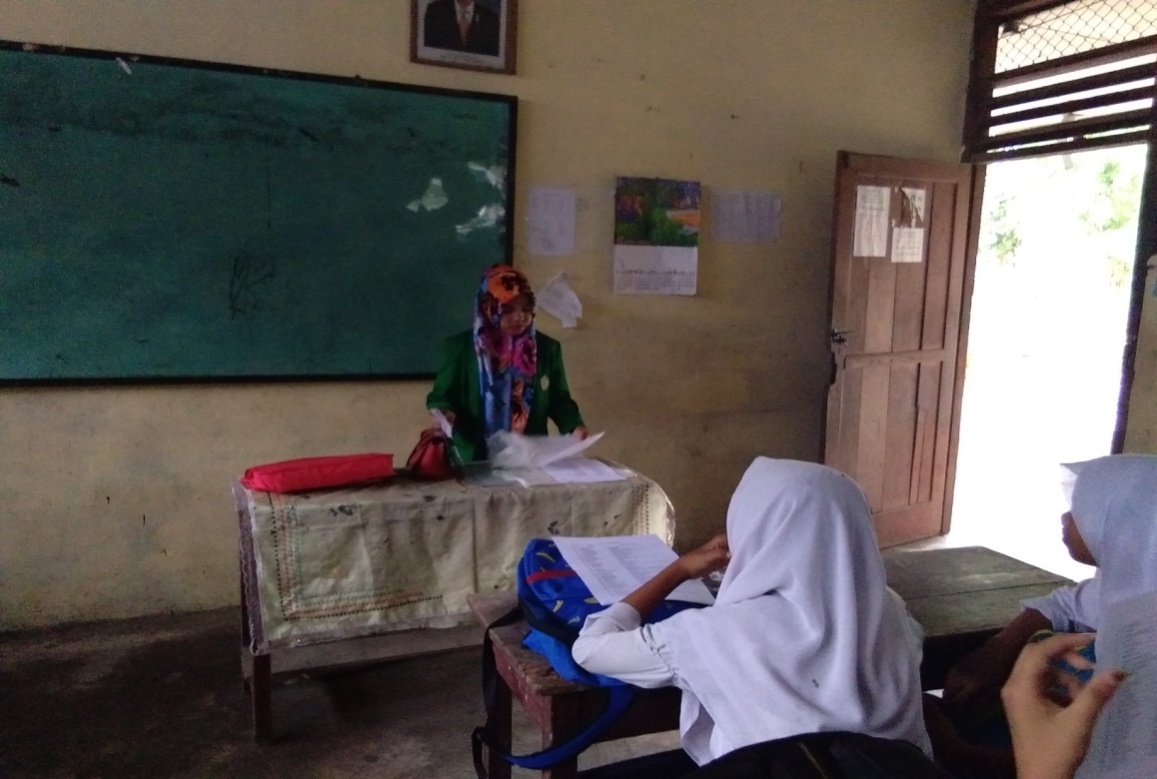 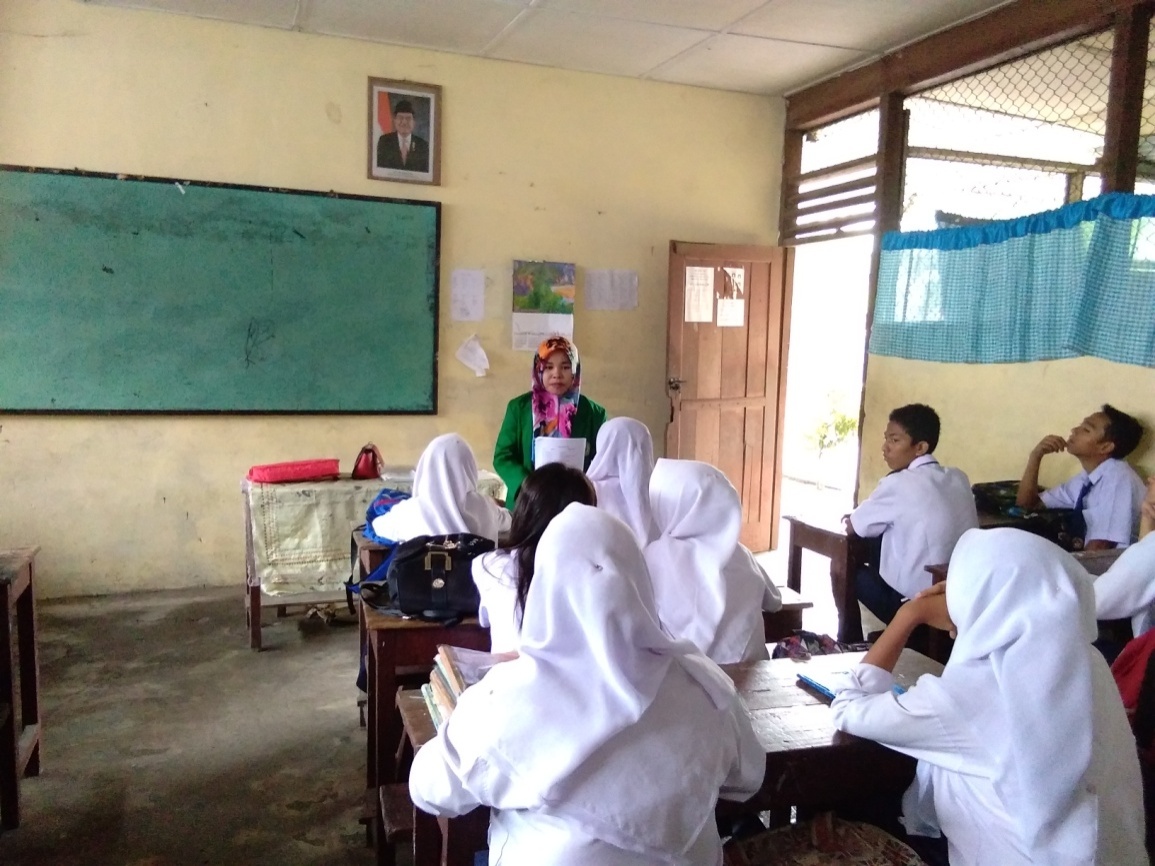 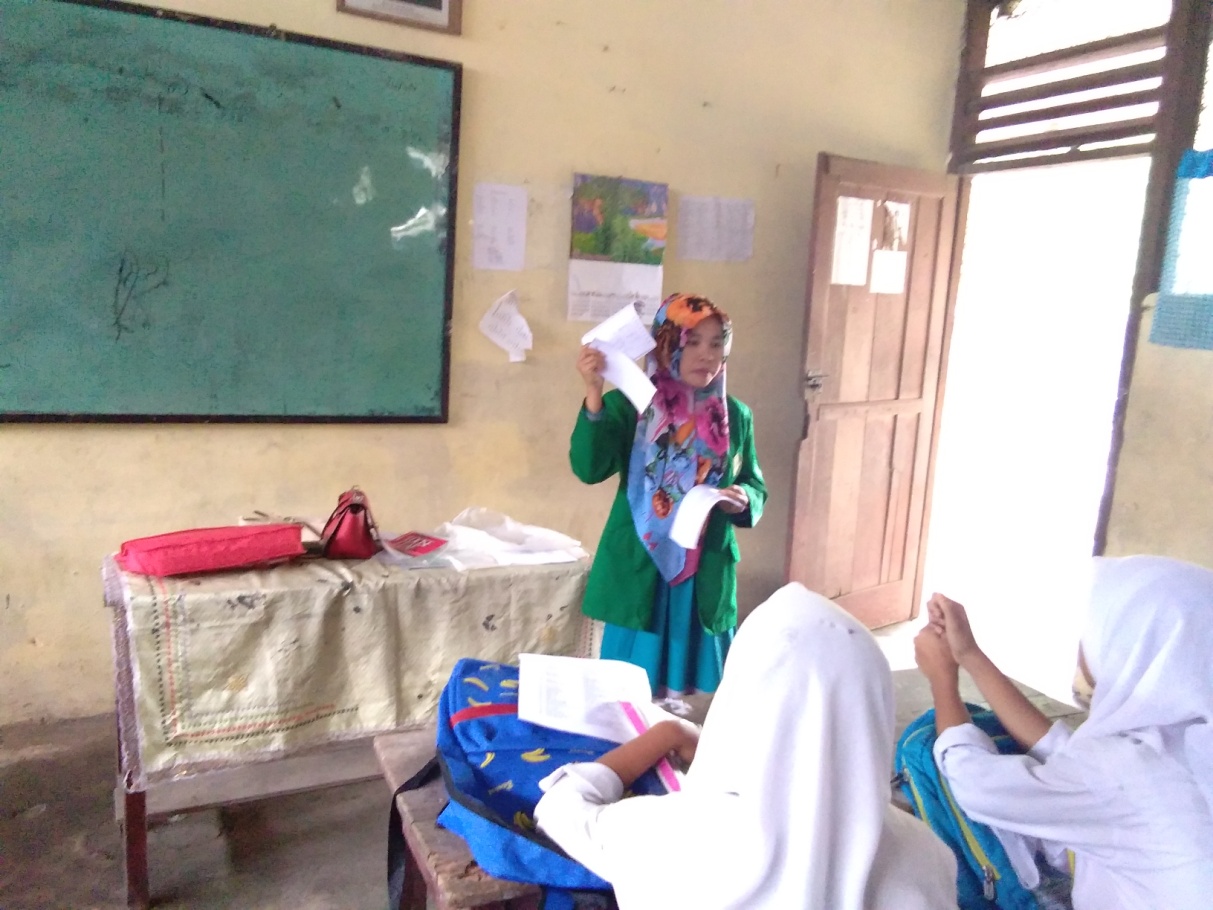 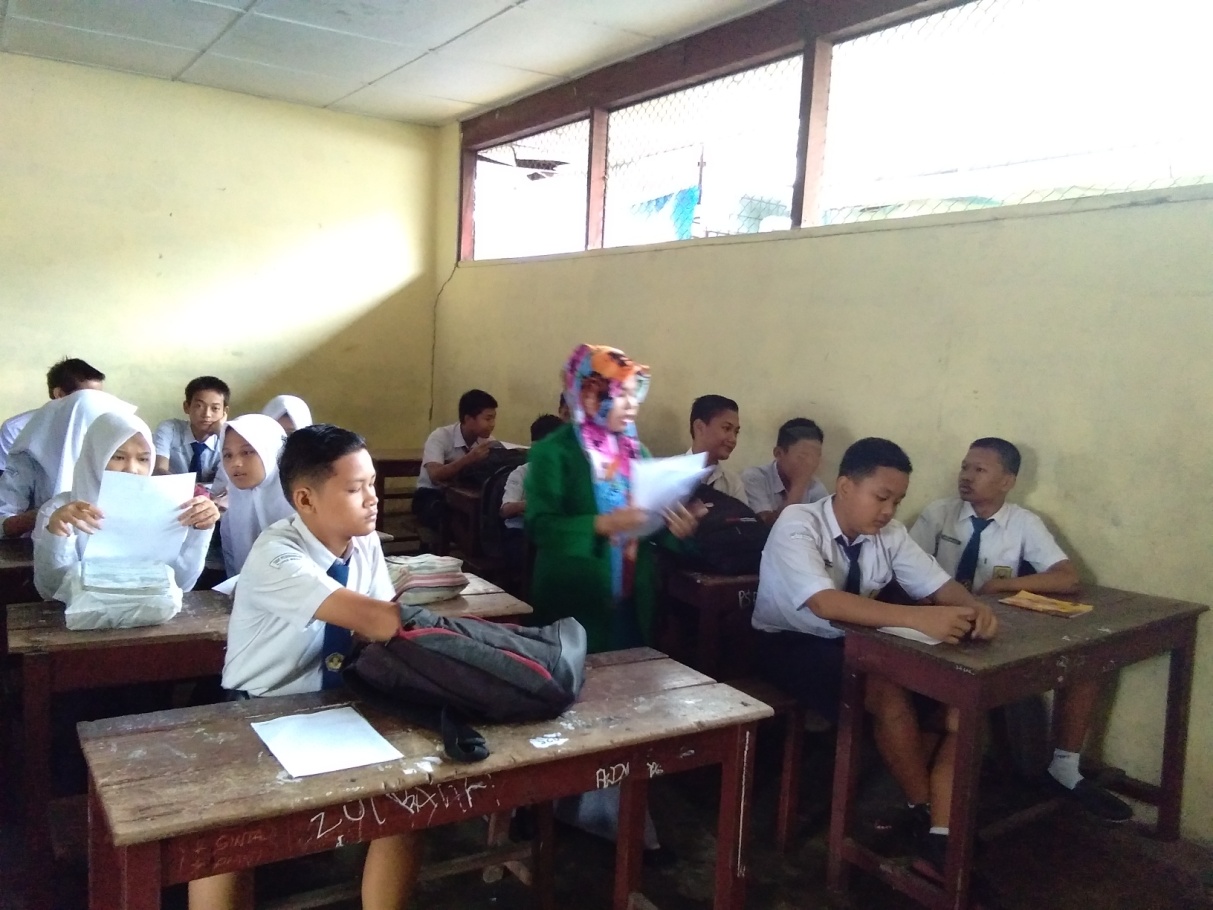 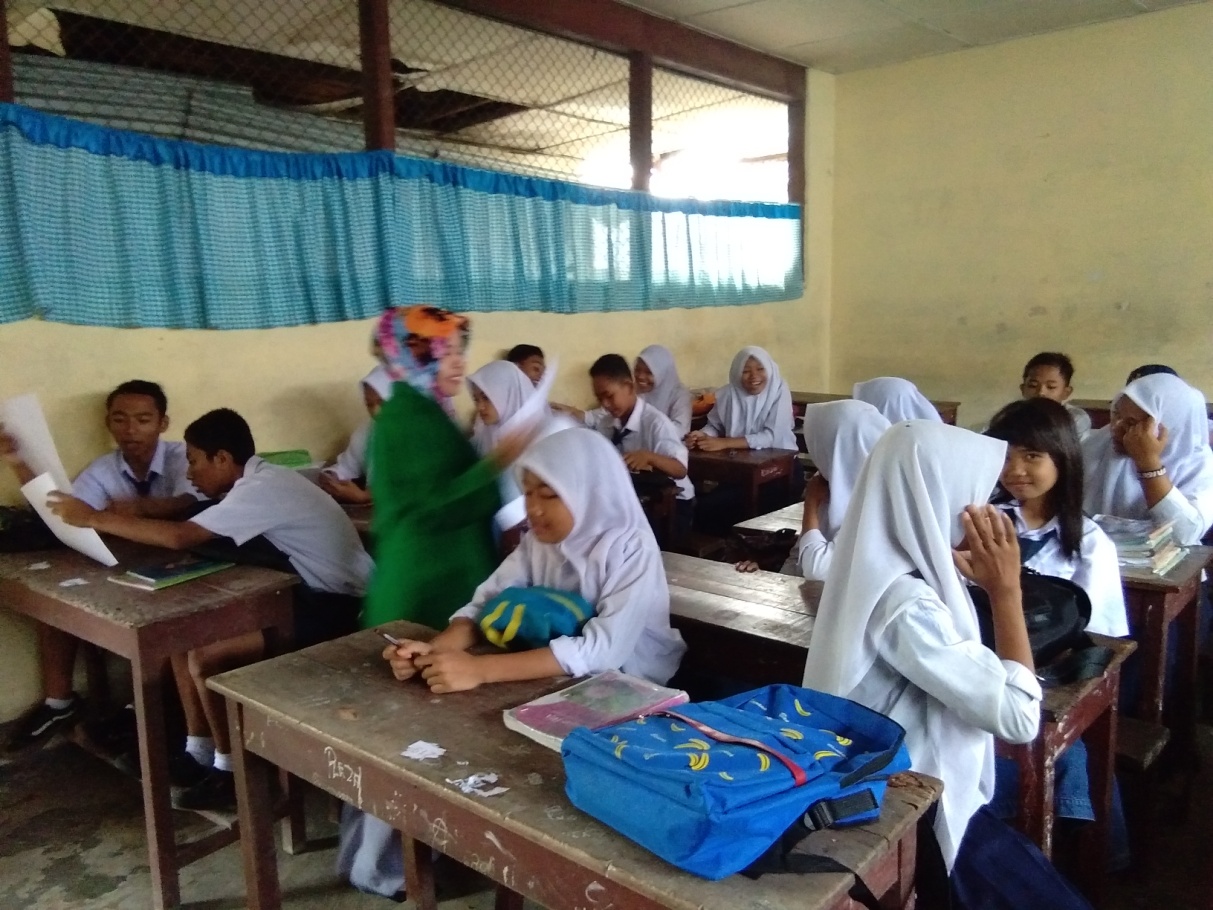 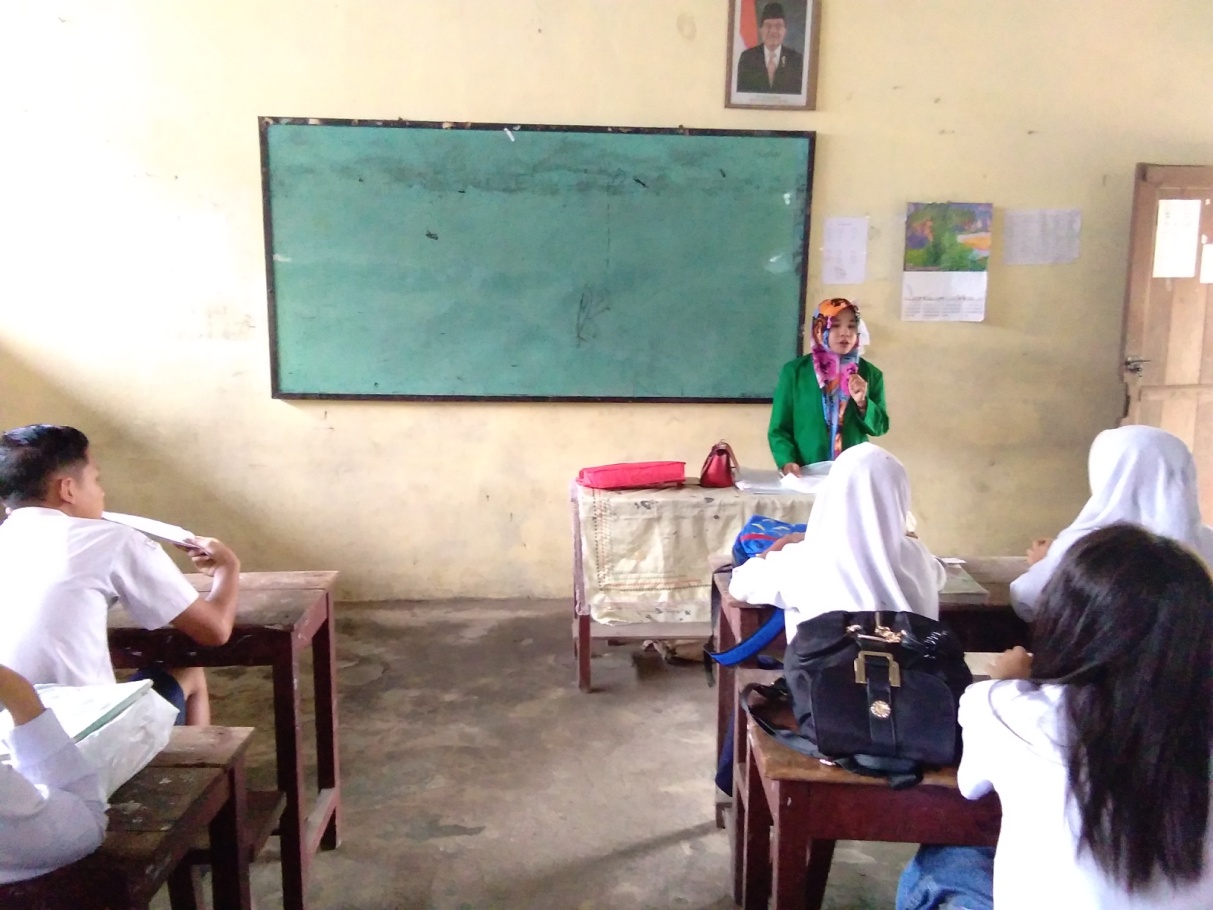 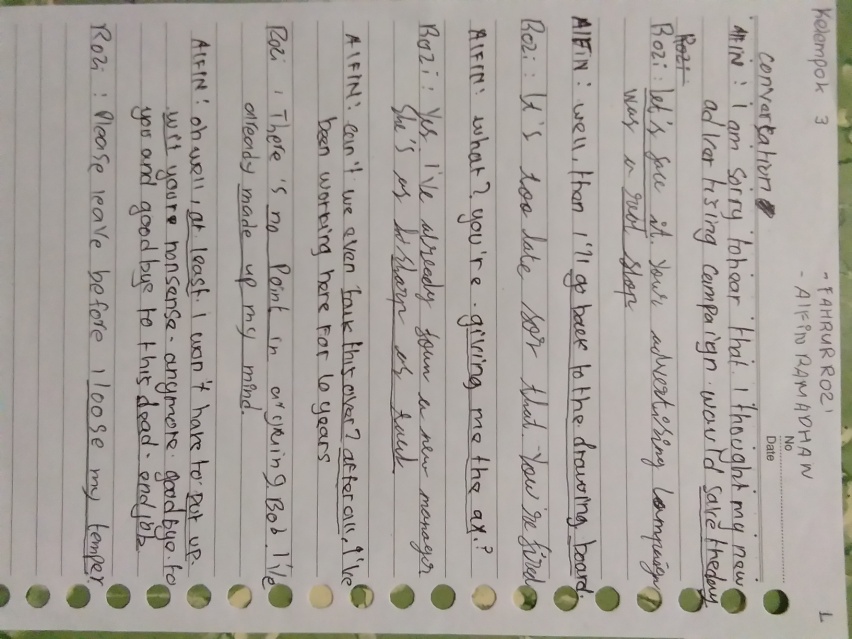 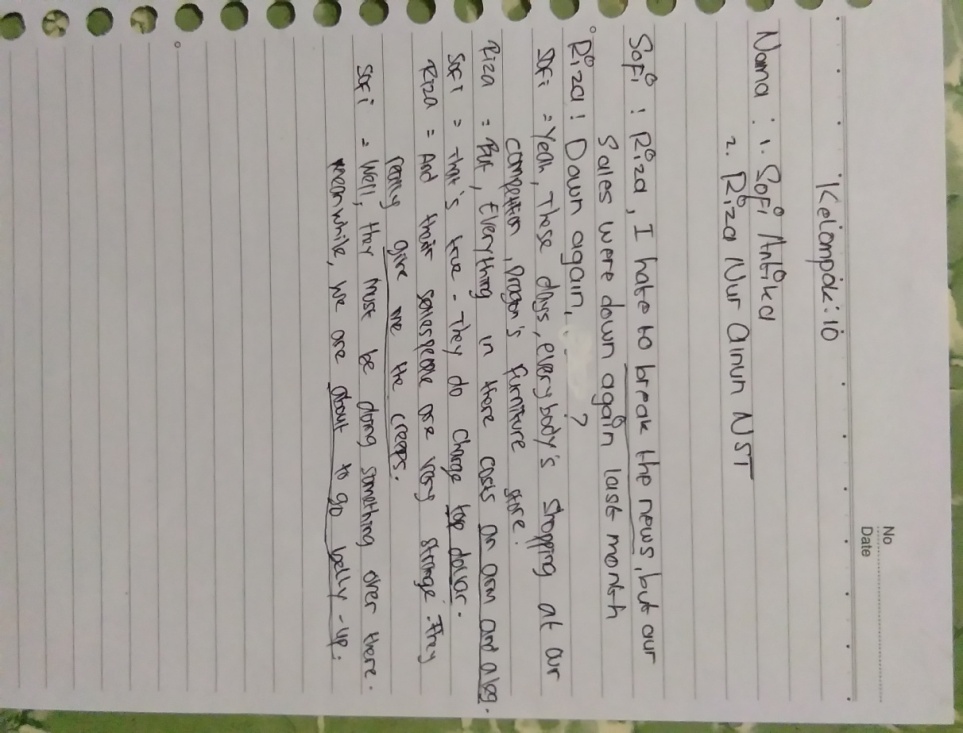 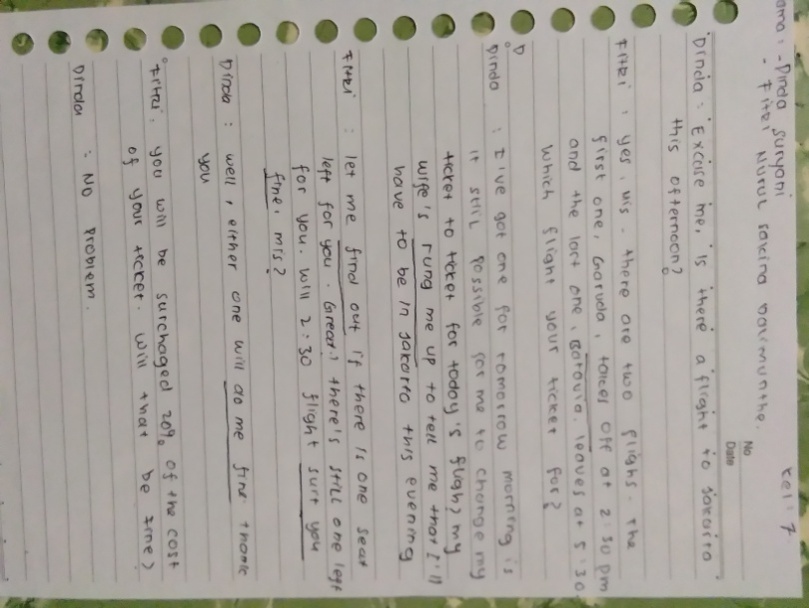 